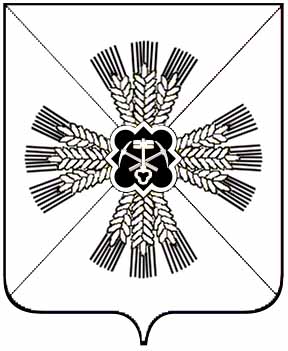 КЕМЕРОВСКАЯ ОБЛАСТЬАДМИНИСТРАЦИЯ ПРОМЫШЛЕННОВСКОГО МУНИЦИПАЛЬНОГО ОКРУГАПОСТАНОВЛЕНИЕот «18» ноября 2021 г. № 1880-Ппгт. ПромышленнаяО внесении изменений в постановление администрации Промышленновского муниципального района от 08.08.2016 № 711 – П     «О создании наблюдательного совета по социальной адаптации лиц, освободившихся из мест лишения свободы» (в редакции постановления от 07.02.2020 № 279-П)В связи с кадровыми изменениями: 1.	Внести в постановление администрации Промышленновского муниципального района от 08.08.2016 № 711 – П «О создании наблюдательного совета по социальной адаптации лиц, освободившихся из мест лишения свободы» (в редакции постановления от 07.02.2020 № 279-П) следующие изменения:1.1.	Утвердить состав наблюдательного совета по социальной адаптации лиц, освободившихся из мест лишения свободы, согласно приложению № 1 к настоящему постановлению.2.	Настоящее постановление подлежит обнародованию на официальном сайте администрации Промышленновского муниципального округа в сети Интернет.3.	Контроль за исполнением настоящего постановления возложить на первого заместителя главы Промышленновского муниципального округа                   С.А. Федарюк.4.       Постановление вступает в силу со дня подписания.Исп. О.В. Коровинател. 74521Приложение № 1к постановлению администрации Промышленновского муниципального округа              от __________ № _____Состав наблюдательного совета по социальной адаптации лиц, освободившихся из мест лишения свободы                                И.о. главыПромышленновского муниципального округа            С.А. ФедарюкПредседательнаблюдательного совета:Федарюк Сергей Анатольевич- первый заместитель главы Промышленновского муниципального округаЗаместитель председателя:Коровина Оксана Викторовна-начальник Управления социальной защиты населения администрации Промышленновского муниципального округаСекретарь:Коновальчук Светлана Николаевна- специалист по социальной работе МБУ «Комплексный центр социального обслуживания населения»Члены наблюдательного совета:Антонова Наталья Валентиновна- заместитель начальника отдела, начальник отделения по делам несовершеннолетних и работе в школах с учащимися отдела участковых уполномоченных полиции и по делам несовершеннолетних Отдела МВД России по Промышленновскому округу(по согласованию)Смыков Константин Александрович- главный врач ГБУЗ  «Промышленновская районная больница»(по согласованию)Зарубин Артем Анатольевич - заместитель главы, начальник Управления по жизнеобеспечению и строительству администрации Промышленновского муниципального округаМезюха Анна Федоровна- директор ГКУ Центр занятости населения Промышленновского района(по согласованию)Сурнин Виктор ВладимировичСкутельник Анастасия Руслановна- заместитель начальника полиции Отдела МВД России по Промышленновскому округу(по согласованию)- инспектор по направлениюосуществления административного надзора Отдела МВД России по Промышленновскому округу
(по согласованию)Мясоедова Татьяна Васильевна- начальник Управления образования администрации Промышленновского муниципального округаВетохина Светлана Анатольевна- начальник жилищного отдела Управления по жизнеобеспечению и строительству администрации Промышленновского муниципального округаЗверева Татьяна Викторовна- начальник филиала по Промышленновскому округу ФКУ УИИ ГУФСИН России по Кемеровской области-Кузбассу (по согласованию)Шлягин Юрий Александрович- настоятель местной религиозной организации православный Приход храма Покрова Божией Матери         пгт. Промышленная Кемеровской области Мариинской Епархии Русской Православной Церкви (Московский Патриархат)(по согласованию)Жупиков Виктор Николаевич- директор общества с ограниченной ответственностью «Служба единого заказчика жилищно-коммунальных услуг»(по согласованию)Минаков Александр СергеевичЛысак Евгений Александрович - генеральный директор общества с  ограниченной ответственностью «Промышленновские коммунальные системы»(по согласованию)- директор закрытого акционерного общества «Ударник полей» (по согласованию)Кирсанова Ольга Ивановна- руководитель офиса № 9                  пгт. Промышленная общества с ограниченной ответственностью «Альфастрахование-ОМС» филиал «Сибирь»(по согласованию)Начальники территориальныхотделов Управления пожизнеобеспечению и строительству администрацииПромышленновского муниципального округапо территориальной принадлежности             Первый заместитель главы Промышленновского муниципального округа	              С.А. Федарюк